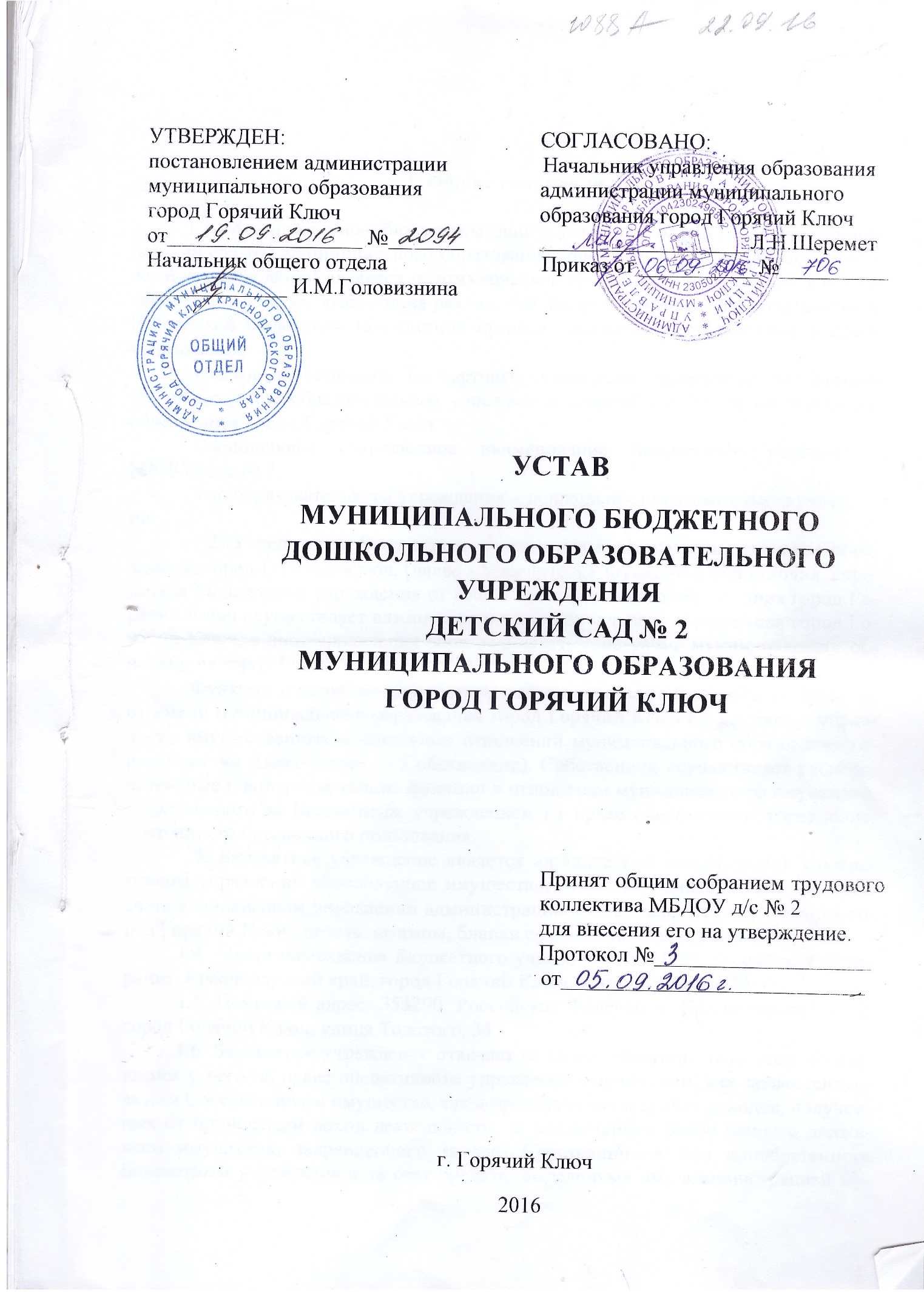 1. Общие положения.1.1. Муниципальное  бюджетное  дошкольное  образовательное учреждение детский сад №2 муниципального образования город Горячий Ключ (далее – Бюджетное учреждение) является некоммерческой организацией, созданной для оказания услуг в целях обеспечения реализации предусмотренных законодательством Российской Федерации полномочий органов местного самоуправления в сфере образования.Полное наименование Бюджетного учреждения: муниципальное бюджетное дошкольное образовательное учреждение детский сад №2 муниципального образования город Горячий Ключ.Официальное сокращенное наименование Бюджетного учреждения: МБДОУ д/с № 2.Тип образовательного учреждения – дошкольное образовательное учреждение.1.2. Учредителем Бюджетного учреждения является муниципальное образование город Горячий Ключ, (далее - Учредитель). Функции и полномочия Учредителя Бюджетного учреждения от имени муниципального образования город Горячий Ключ осуществляет администрация муниципального образования город Горячий Ключ, в лице управления образования администрации муниципального образования город Горячий Ключ.Функции и полномочия собственника имущества Бюджетного учреждения от имени муниципального образования город Горячий Ключ осуществляет управление имущественных и земельных отношений муниципального образования город Горячий Ключ (далее — Собственник). Собственник осуществляет распорядительные и контролирующие функции в отношении муниципального имущества, закрепленного за Бюджетным учреждением на праве оперативного управления, постоянного бессрочного пользования.1.3. Бюджетное учреждение является юридическим лицом, имеет в оперативном управлении обособленное имущество, самостоятельный баланс, лицевые счета в финансовом управлении администрации муниципального образования город Горячий Ключ, печать, штампы, бланки со своим наименованием.1.4. Место нахождения Бюджетного учреждения: 353290, Российская Федерация, Краснодарский край, город Горячий Ключ, улица Толстого, 34.1.5. Почтовый адрес: 353290, Российская Федерация, Краснодарский край, город Горячий Ключ, улица Толстого, 34.1.6. Бюджетное учреждение отвечает по своим обязательствам всем находящимся у него на праве оперативного управления имуществом, как закрепленным за ним Собственником имущества, так и приобретенным за счет доходов, полученных от приносящей доход деятельности, за исключением особо ценного движимого имущества, закрепленного за ним Собственником или приобретенного  Бюджетным учреждением за счет средств, выделенных ему администрацией муниципального образования город Горячий  Ключ на приобретение этого имущества, а также недвижимого имущества.Собственник имущества Бюджетного учреждения не несет ответственности по обязательствам  Бюджетного учреждения.1.7. Бюджетное учреждение в своей деятельности руководствуется Конституцией Российской Федерации, Федеральным законом   от 29  декабря 2012 года № 273-ФЗ «Об образовании в Российской Федерации», Указами и распоряжениями Президента Российской Федерации, постановлениями и распоряжениями Правительства Российской Федерации, приказами и распоряжениями министерства образования, науки и молодёжной политики Краснодарского края, решениями муниципального органа, осуществляющего управление в сфере образования, Уставом Бюджетного учреждения, локальными актами Бюджетного учреждения.1.8. Бюджетное учреждение от своего имени приобретает имущественные и личные неимущественные права и несет обязанности, выступает истцом и ответчиком в суде общей юрисдикции и арбитражном суде в соответствии с действующим законодательством Российской Федерации.1.9. Права юридического лица у Бюджетного учреждения возникают со дня его государственной регистрации в установленном законом порядке.Право на ведение образовательной деятельности и льготы, установленные законодательством Российской Федерации, возникают у Бюджетного учреждения с даты выдачи ему лицензии на право ведения образовательной деятельности.1.10. Бюджетное учреждение в соответствии с законодательством Российской Федерации вправе участвовать в создании образовательных объединений в форме ассоциаций или союзов. Указанные образовательные объединения создаются в целях развития и совершенствования образования и действуют в соответствии со своим Уставом.1.11. Организация питания возлагается на Бюджетное учреждение. Питание в Бюджетном учреждении организуется в соответствии с санитарно-эпидемиологическими правилами и нормами и осуществляется в соответствии с примерным десятидневным меню, разработанным и рекомендованным органами здравоохранения. 1.12. Контроль за качеством, разнообразием питания, витаминизацией блюд, закладкой продуктов питания, кулинарной обработкой, выходом блюд, вкусовыми качествами пищи, за санитарным состоянием пищеблока, правильностью хранения и соблюдением сроков реализации продуктов возлагается на заведующего Бюджетным учреждением и медицинский персонал.1.13. Медицинское обслуживание обеспечивается специально закрепленными органами здравоохранения за Бюджетным учреждением медицинским персоналом, который наряду с администрацией и педагогическими работниками несёт ответственность за проведение лечебно-профилактических мероприятий воспитанников в Бюджетном учреждении, соблюдение санитарно-гигиенических норм, режим и качество питания воспитанников.1.14.  Бюджетное учреждение филиалов и представительств не имеет.2. Основные цели, задачи и их реализация2.1. Бюджетное учреждение осуществляет свою деятельность в соответствии с предметом и целями деятельности, определенными законодательством Российской Федерации, субъектом Российской Федерации, правовыми актами муниципального образования город Горячий Ключ и настоящим Уставом, путем оказания услуг в сфере образования. Деятельность Бюджетного учреждения строится на принципах демократии и гуманизма, общедоступности, приоритета общечеловеческих ценностей, жизни и здоровья человека, гражданственности, свободного развития личности, автономности и светского характера образования.2.2. Предметом деятельности Бюджетного учреждения является осуществление единой государственной политики Российской Федерации в сфере образования, обеспечивающей сохранение единого образовательного пространства, необходимых условий для реализации конституционных прав граждан на получение образования.2.3. Основными целями деятельности Бюджетного учреждения являются: формирование общей культуры, развитие физических, интеллектуальных, нравственных, эстетических и личностных качеств, формирование предпосылок учебной деятельности, сохранение и укрепление здоровья детей дошкольного возраста.2.4. Основными задачами Бюджетного учреждения являются разностороннее развитие детей дошкольного возраста с учетом их возрастных и индивидуальных особенностей, в том числе достижение детьми дошкольного возраста уровня развития, необходимого и достаточного для успешного освоения ими образовательных программ начального общего образования, на основе индивидуального подхода к детям дошкольного возраста и специфичных для детей дошкольного возраста видов деятельности.2.5. Для реализации основных задач Бюджетное учреждение имеет право:1) самостоятельно  разрабатывать,  принимать и реализовывать образовательную программу в соответствии с федеральными государственными  образовательными  стандартами;                                                     2) самостоятельно разрабатывать и утверждать годовой учебный план, годовой календарный учебный график и расписание занятий;3) выбирать формы, средства и методы обучения и воспитания;4) выбирать систему оценок, форму, порядок и периодичность промежуточной диагностики воспитанников;5) выступать в качестве арендодателя имущества, переданного на праве оперативного управления, по согласованию с управлением имущественных и земельных отношений муниципального образования город Горячий Ключ, в установленном органами местного самоуправления порядке в соответствии с законодательством Российской Федерации;6) самостоятельно распоряжаться в соответствии с законодательством Российской Федерации средствами, полученными за счёт внебюджетных источников.2.6. К основным видам деятельности, осуществляемым Бюджетным учреждением для достижения цели, ради которой оно создано, относятся:1) реализация основной общеобразовательной программы дошкольного образования в группах общеразвивающей направленности, а также осуществление присмотра и ухода за детьми;2) организация работы с детьми-инвалидами, детьми с ограниченными возможностями здоровья;2.7. Бюджетное учреждение выполняет муниципальное задание, которое в соответствии с предусмотренными в пункте 2.6. настоящего Устава основными видами деятельности Бюджетного учреждения формируется и утверждается Учредителем. Бюджетное учреждение не вправе отказаться от выполнения муниципального задания. Финансовое обеспечение муниципального задания Бюджетного учреждения осуществляется в виде субсидий из бюджета муниципального образования город Горячий Ключ.2.8. Бюджетное учреждение несет ответственность в установленном законодательством Российской Федерации порядке за:1) невыполнение или ненадлежащее выполнение функций, отнесенных к его компетенции;2) за реализацию не в полном объеме образовательных программ в соответствии с учебным планом; 3) качество образования своих выпускников, и его соответствие федеральным государственным образовательным стандартами;4) за жизнь и здоровье воспитанников, работников Бюджетного учреждения;5) за адекватность применяемых форм, методов и средств организации образовательного процесса возрастным психофизиологическим особенностям, склонностям, способностям, интересам воспитанников, требованиям охраны их жизни и здоровья.2.9. За нарушение или незаконное ограничение права на образование и предусмотренных законодательством об образовании прав и свобод воспитанников, родителей (законных представителей) несовершеннолетних воспитанников, нарушение требований к организации и осуществлению образовательной деятельности Бюджетное учреждение и ее должностные лица несут административную ответственность в соответствии с Кодексом Российской Федерации об административных правонарушениях.3. Комплектование Бюджетного учреждения3.1. Порядок комплектования Бюджетного учреждения определяется Учредителем в соответствии с законодательством Российской Федерации.3.2. Бюджетное учреждение обеспечивает получение дошкольного образования, присмотр и уход за воспитанниками в возрасте от 2-х месяцев до начала получения начального общего образования, но не позже достижения ребенком возраста восьми лет. Прием в Бюджетное учреждение осуществляется на основании нормативных правовых актов РФ Краснодарского края, муниципального образования г.Горячий Ключ и иных локальных актов Бюджетного учреждения.Родители (законные представители) детей, являющихся иностранными гражданами или лицами без гражданства, дополнительно предъявляют документ, подтверждающий родство заявителя (или законность представления прав ребенка), и документ, подтверждающий право заявителя на пребывание в Российской Федерации.Иностранные граждане и лица без гражданства все документы представляют на русском языке или вместе с заверенным в установленном порядке переводом на русский язык.Дети с ограниченными возможностями здоровья принимаются на обучение по адаптированной образовательной программе дошкольного образования только с согласия родителей (законных представителей) и на основании рекомендаций психолого-медико-педагогической комиссии.3.3. Бюджетное учреждение работает по 5-ти дневной рабочей неделе с 12 - часовым пребыванием детей согласно утвержденного режима рабочего времени Правилами внутреннего трудового распорядка.В Бюджетном учреждении функционируют две разновозрастные группы общеразвивающей направленности.3.4. При приеме Бюджетное учреждение обязано ознакомить под подпись родителей (законных представителей) воспитанника с Уставом, с лицензией на осуществление образовательной деятельности, с образовательными программами и другими документами, регламентирующими организацию и осуществление образовательной деятельности, права и обязанности воспитанников.Приём в Бюджетное учреждение оформляется приказом заведующего Бюджетным учреждением.3.5. Места в Бюджетное учреждение во внеочередном и первоочередном порядках предоставляются детям льготных категорий, определенных законодательством Российской Федерации. 3.6. Взаимоотношения между Бюджетным учреждением и родителями (законными представителями) регулируются договором, включающим в себя взаимные права, обязанности и ответственность сторон, возникающие в процессе воспитания, обучения, развития, присмотра, ухода детей, длительность пребывания ребенка в Бюджетном учреждении, а также расчёт размера платы, взимаемой с родителей (законных представителей) за содержание ребёнка в Бюджетном учреждении. 3.7. Отчисление ребёнка из Бюджетного учреждения производится по заявлению родителей (законных представителей), в том числе в связи с достижением воспитанником возраста для поступления в первый класс общеобразовательного учреждения.Родители (законные представители) имеют право обжаловать решение администрации Бюджетного учреждения об отчислении ребенка в месячный срок в судебном порядке.4. Организация образовательного процесса4.1. Обучение и воспитание в Бюджетном учреждении ведется на русском языке.4.2. Бюджетное учреждение самостоятельно в осуществлении образовательного процесса, подборе и расстановке кадров, в выборе форм, средств и методов обучения, и воспитания, научной финансовой, хозяйственной и иной деятельности в пределах, установленных законодательством Российской Федерации и настоящим Уставом.4.3. Содержание образовательного процесса в Бюджетном учреждении определяется основной общеобразовательной программой дошкольного образования. Образовательные программы дошкольного образования разрабатываются и утверждаются Бюджетным учреждением, в соответствии с федеральными государственными образовательными стандартами и с учетом соответствующих примерных образовательных программ дошкольного образования.Основная образовательная программа должна обеспечивать целостность учебно-воспитательного процесса, предусматривающего обогащённое всестороннее развитие детей в соответствии с направлениями, заданными базисной программой, а также парциальными и авторскими программами, разработанными в Бюджетном учреждении и прошедшими экспертизу.Образовательный процесс включает гибкое содержание и педагогические технологии, обеспечивающие индивидуальное, личностноориентированное развитие ребенка.4.4. Образовательные программы дошкольного образования направлены на разностороннее развитие детей дошкольного возраста с учетом их возрастных и индивидуальных особенностей, в том числе достижение детьми дошкольного возраста уровня развития, необходимого и достаточного для успешного освоения ими образовательных программ начального общего образования, на основе индивидуального подхода к детям дошкольного возраста и специфичных для детей дошкольного возраста видов деятельности. Освоение образовательных программ дошкольного образования не сопровождается проведением промежуточных аттестаций и итоговой аттестации обучающихся.4.5. Бюджетное учреждение устанавливает максимальный объём нагрузки детей во время непосредственно образовательной деятельности, соответствующей требованиям СанПиН, возрастным возможностям детей.4.6. Бюджетное учреждение может устанавливать последовательность, продолжительность образования детей, сбалансированность видов, исходя из условий Бюджетного учреждения содержания образовательных программ.4.7. Режим занятий воспитанников определяется в соответствии с требованием СанПиН.4.8. В соответствии с целями и задачами, определенными Уставом, Бюджетное учреждение может реализовывать дополнительные общеразвивающие программы.4.9. В Бюджетном учреждении в установленном порядке при наличии необходимых материально-технических условий и кадрового обеспечения (в пределах выделенных средств) могут быть открыты группы кратковременного пребывания детей. Группы кратковременного пребывания функционируют от 3 до 5 часов в день. 4.10. В Бюджетном учреждении, в установленном порядке, при наличии условий для функционирования, дополнительно могут быть созданы как группы общеразвивающей направленности, так и группы логопедической направленности.5. Права и обязанности участников образовательного процесса Бюджетном учреждении5.1. Участниками образовательного процесса Бюджетного учреждения являются воспитанники, их родители (законные представители), педагогические работники.5.2. Права ребёнка охраняются конвенцией ООН «О правах ребенка», законодательством Российской Федерации, а также договором, заключённым между Бюджетным учреждением  и родителями (законными представителями).5.3. Отношения ребёнка и персонала Бюджетного учреждения строятся на основе сотрудничества, уважения личности ребёнка и предоставления ему свободы развития в соответствии с индивидуальными особенностями.5.4. Каждый воспитанник имеет право на: защиту от всех форм физического и психического насилия; защиту своих персональных данных в лице родителей (законных представителей) в  соответствии с  Федеральным  законом от 27 июля 2006 года  № 152-ФЗ «О персональных данных»; защиту своего достоинства; удовлетворение потребностей в эмоциональном общении; развитие своих творческих способностей и интересов; удовлетворение физиологических потребностей в питании, сне, отдыхе и др. в соответствие с его возрастом и индивидуальными особенностями развития; образование в соответствии с федеральным государственным образовательным стандартом дошкольного образования;          получение дополнительных, в том числе платных образовательных услуг;предоставление оборудования, игр, игрушек, учебных пособий.5.5. Родители (законные представители) имеют право: дать ребенку дошкольное, начальное общее, основное общее, среднее общее образование в семье. Ребенок, получающий образование в семье, по решению его родителей (законных представителей) с учетом его мнения на любом этапе обучения вправе продолжить образование в Бюджетном учреждении; знакомиться с Уставом Бюджетного учреждения, лицензией на осуществление образовательной деятельности, с учебно-программной документацией и другими документами, регламентирующими организацию и осуществление образовательной деятельности; знакомиться с содержанием образования, используемыми методами обучения и воспитания, образовательными технологиями; защищать права и законные интересы воспитанников; получать информацию о всех видах планируемых обследований (психологических, психолого-педагогических) воспитанников, давать согласие на проведение таких обследований или участие в таких обследованиях, отказаться от их проведения или участия в них, получать информацию о результатах проведенных обследований воспитанников;на защиту своих персональных данных в соответствии с Федеральным законом от 27 июля 2006 года № 152-ФЗ «О персональных данных»; принимать участие в управлении Бюджетным учреждением, в форме, определяемой Уставом Бюджетного учреждения;присутствовать при  обследовании детей психолого – медико - педагогической комиссией, обсуждении результатов обследования и рекомендаций, полученных по результатам обследования, высказывать свое мнение относительно предлагаемых условий для организации обучения и воспитания детей.5.6. Родители (законные представители) обязаны: соблюдать правила внутреннего распорядка Бюджетного учреждения, требования локальных нормативных актов, которые устанавливают режим занятий воспитанников, порядок регламентации образовательных отношений между Бюджетным учреждением и воспитанниками и (или) их родителями (законными представителями) и оформления возникновения, приостановления и прекращения этих отношений; уважать честь и достоинство воспитанников и работников Бюджетного учреждения; иные права и обязанности родителей (законных представителей), устанавливаются законодательством Российской Федерации.За неисполнение или ненадлежащее исполнение обязанностей, установленных законодательством Российской Федерацией, родители (законные представители) несовершеннолетних воспитанников несут ответственность, предусмотренную законодательством Российской Федерации.5.7. Права и обязанности работников, в том числе педагогических, определяются законодательством Российской Федерации, Федеральным законом от 29 декабря 2012 года № 273-ФЗ «Об образовании в Российской Федерации», Уставом учреждения, правилами внутреннего трудового распорядка, должностными инструкциями, иными локальными актами Бюджетного учреждения и закрепляются в трудовом договоре, заключенном между работником и Бюджетным учреждением при приеме на работу. Все работники имеют право на защиту своих персональных данных в соответствии с Федеральным законом от 27 июля 2006 года № 152-ФЗ «О персональных данных».Педагогические работники пользуются следующими академическими правами и свободами:1) свобода преподавания, свободное выражение своего мнения, свобода от вмешательства в профессиональную деятельность;2) свобода выбора и использования педагогически обоснованных форм, средств, методов обучения и воспитания;3) право на выбор учебников, учебных пособий, материалов и иных средств обучения и воспитания в соответствии с образовательной программой и в порядке, установленном законодательством об образовании;4) право на участие в разработке образовательных программ, в том числе учебных планов, календарных учебных графиков, рабочих учебных предметов, курсов, дисциплин (модулей), методических материалов и иных компонентов образовательных программ;5) право на осуществление научной, научно-технической, творческой, исследовательской деятельности, участие в экспериментальной и международной деятельности, разработках и во внедрении инноваций;6) право на бесплатное пользование библиотеками и информационными ресурсами, а также доступ в порядке, установленном локальными нормативными актами Бюджетного учреждения, к информационно-телекоммуникационным сетям и базам данных, учебным и методическим материалам, музейным фондам, материально-техническим средствам обеспечения образовательной деятельности, необходимым для качественного осуществления педагогической, научной или исследовательской деятельности в Бюджетном учреждении;7) право на бесплатное пользование образовательными, методическими и научными услугами Бюджетного учреждения в порядке, установленном законодательством Российской Федерации или локальными нормативными актами;8) право на участие в управлении Бюджетным учреждением, в том числе в коллегиальных органах управления, в порядке, установленном Уставом Бюджетного учреждения;9) право на участие в обсуждении вопросов, относящихся к деятельности  Бюджетного учреждения, в том числе через органы управления и общественные организации;10) право на объединение в общественные профессиональные организации в формах и в порядке, которые установлены законодательством Российской Федерации;11) право на обращение в комиссию по урегулированию споров между участниками образовательных отношений;12) право на защиту профессиональной чести и достоинства, на справедливое и объективное расследование нарушения норм профессиональной этики педагогических работников.5.8. Вышеуказанные академические права и свободы должны осуществляться с соблюдением прав и свобод других участников образовательных отношений, требований законодательства Российской Федерации, норм профессиональной этики педагогических работников, закрепленных в локальных нормативных актах Бюджетного учреждения.5.9. Педагогические работники имеют следующие трудовые права и социальные гарантии:1) право на сокращенную продолжительность рабочего времени;2) право на дополнительное профессиональное образование по профилю педагогической деятельности не реже чем один раз в три года;3) право на ежегодный основной удлиненный оплачиваемый отпуск, продолжительность которого определяется Правительством Российской Федерации;4) право на длительный отпуск сроком до одного года не реже, чем через каждые десять лет непрерывной педагогической работы  в  любое  время  при   условии, что это  не  отразится  отрицательно  на  деятельности  образовательного учреждения,  в порядке, установленном федеральным органом исполнительной власти, осуществляющим функции по выработке государственной политики и нормативно-правовому регулированию в сфере образования;5) право на досрочное назначение трудовой пенсии по старости в порядке, установленном законодательством Российской Федерации;6) иные трудовые права, меры социальной поддержки, установленные федеральными законами и законодательными актами субъектов Российской Федерации.5.10. Педагогические работники обязаны:1) осуществлять свою деятельность на высоком профессиональном уровне, обеспечивать в полном объеме реализацию образовательной программы;2) соблюдать правовые, нравственные и этические нормы, следовать требованиям профессиональной этики;3) уважать честь и достоинство воспитанников и других участников образовательных отношений;4) развивать у воспитанников познавательную активность, самостоятельность, инициативу, творческие способности, формировать гражданскую позицию, способность к труду и жизни в условиях современного мира, формировать у воспитанников культуру здорового и безопасного образа жизни;5) применять педагогически обоснованные и обеспечивающие высокое качество образования формы, методы обучения и воспитания;6) учитывать особенности психофизического развития воспитанников и состояние их здоровья, соблюдать специальные условия, необходимые для получения образования лицами с ограниченными возможностями здоровья, взаимодействовать при необходимости с медицинскими организациями;7) систематически повышать свой профессиональный уровень;8) проходить аттестацию на соответствие занимаемой должности в порядке, установленном законодательством об образовании;9) проходить в соответствии с трудовым законодательством предварительные при поступлении на работу и периодические медицинские осмотры, а также внеочередные медицинские осмотры по направлению работодателя;10) проходить в установленном законодательством Российской Федерации порядке обучение и проверку знаний и навыков в области охраны труда;11) соблюдать Устав, правила внутреннего трудового распорядка.5.11. Педагогическим работникам запрещается использовать образовательную деятельность для политической агитации, принуждения воспитанников к принятию политических, религиозных или иных убеждений либо отказу от них, для разжигания социальной, расовой, национальной или религиозной розни, для агитации, пропагандирующей исключительность, превосходство либо неполноценность граждан по признаку социальной, расовой, национальной, религиозной или языковой принадлежности, их отношения к религии, в том числе посредством сообщения воспитанникам недостоверных сведений об исторических, о национальных, религиозных и культурных традициях народов, а также для побуждения воспитанников к действиям, противоречащим Конституции Российской Федерации.5.12. Педагогические работники несут ответственность за неисполнение или ненадлежащее исполнение возложенных на них обязанностей в порядке и в случаях, которые установлены федеральными законами.5.13. Заведующий Бюджетным учреждением принимает педагогических и других работников, заключая с ними трудовой договор от имени Бюджетного учреждения в соответствии с Трудовым кодексом Российской Федерации.5.14. Право на занятие педагогической деятельностью имеют лица, имеющие среднее профессиональное или высшее образование и отвечающие квалификационным требованиям, указанным в квалификационных справочниках, и (или) профессиональным стандартам.5.15. К педагогической деятельности не допускаются лица:а) лишенные права заниматься педагогической деятельностью в соответствии с вступившим в законную силу приговором суда;б) имеющие или имевшие судимость, подвергающиеся или подвергавшиеся уголовному преследованию (за исключением лиц, уголовное преследование в отношении которых прекращено по реабилитирующим основаниям) за преступления против жизни и здоровья, свободы, чести и достоинства личности (за исключением незаконного помещения в психиатрический стационар, клеветы и оскорбления), половой неприкосновенности и половой свободы личности, против семьи и несовершеннолетних, здоровья населения и общественной нравственности, основ конституционного строя и безопасности государства, а также против общественной безопасности;в) имеющие неснятую или непогашенную судимость за умышленные тяжкие и особо тяжкие преступления;г) признанные недееспособными в установленном федеральным законом порядке;д) имеющие заболевания, предусмотренные перечнем, утверждаемым федеральным органом исполнительной власти, осуществляющим функции по выработке государственной политики и нормативно-правовому регулированию в области здравоохранения.5.16.Лицо, лишенное решением суда права работать в образовательном учреждении в течение определенного срока, не может быть принято на работу в Бюджетное учреждение в течение этого срока.5.17. Трудовые отношения с сотрудниками Бюджетного учреждения могут быть прерваны по инициативе администрации в случаях, предусмотренных Трудовым кодексом Российской Федерации.5.18. Помимо оснований прекращения трудового договора по инициативе администрации, предусмотренных законодательством Российской Федерации о труде, основаниями для увольнения педагогического работника Бюджетного учреждения по инициативе администрации до истечения срока действия трудового договора являются:а) повторное в течение года нарушение Устава Бюджетного учреждения;б) применение, в том числе однократное, методов воспитания, связанных с физическим и (или) психическим насилием над личностью воспитанника;в) появление на работе в состоянии алкогольного, наркотического или токсического опьянения.Увольнение по настоящим основаниям может осуществляться администрацией без согласия профсоюза.5.19. Работники Бюджетного учреждения подлежат государственному социальному страхованию в установленном законодательством Российской Федерации порядке.5.20. Организация устанавливает заработную плату работникам, в том числе надбавки и доплаты к должностным окладам, порядок и размеры их премирования в соответствии с законодательством Российской Федерации, нормативно - правовыми актами Краснодарского края и муниципального образования город Горячий Ключ.5.21. Комплектование штата работников Бюджетного учреждения осуществляется на основе трудовых договоров, заключаемых на неопределенный срок. В случаях, предусмотренных трудовым законодательством, могут заключаться срочные трудовые договоры. Заработная плата и должностной оклад работнику Бюджетного учреждения выплачивается за выполнение им функциональных обязанностей и работ, предусмотренных трудовым договором. Выполнение работником других работ и обязанностей оплачивается по дополнительному договору, за исключением случаев, предусмотренных законодательством Российской Федерации. 5.22. Служебное расследование нарушений педагогическим работником норм профессионального поведения может быть проведено только по поступившей на него жалобе, поданной в письменной форме. Копия жалобы должна быть передана данному педагогическому работнику.Ход служебного расследования и принятые по его результатам решения могут быть преданы гласности только с согласия заинтересованного педагогического работника Бюджетного учреждения, за исключением случаев, предусмотренных законодательством. 6. Порядок управления Бюджетным учреждением6.1. Управление Бюджетным учреждением осуществляется в соответствии с законодательством Российской Федерации. Формами коллегиального управления являются: общее собрание трудового коллектива, Педагогический Совет и другие формы, предусмотренные Уставом. Деятельность каждого из перечисленных органов коллегиального управления регламентируется соответствующим локальным актом Бюджетного учреждения – Положением о данном органе коллегиального управления. 6.2. Порядок выборов органов коллегиального управления Бюджетного учреждения, их компетенция, организация деятельности определяются законодательством Российской Федерацией, настоящим Уставом и локальными нормативными актами Бюджетного учреждения.6.3. Компетенция Учредителя:1) предоставление общедоступного и бесплатного дошкольного, начального общего, основного общего, среднего общего образования по основным общеобразовательным программам в муниципальных образовательных организациях (за исключением полномочий по финансовому обеспечению реализации основных общеобразовательных программ в соответствии с федеральными государственными образовательными стандартами);2) предоставление дополнительного образования детей в муниципальных образовательных организациях (за исключением дополнительного образования детей, финансовое обеспечение которого осуществляется органами государственной власти субъекта Российской Федерации);3) создание условий для осуществления присмотра и ухода за детьми, содержания детей в муниципальных образовательных организациях;4) создание, реорганизация, ликвидация муниципальных образовательных организаций, осуществление функций и полномочий учредителей муниципальных образовательных организаций;5) обеспечение содержания зданий и сооружений муниципальных образовательных организаций, обустройство прилегающих к ним территорий;6) учет детей, подлежащих обучению по образовательным программам дошкольного, начального общего, основного общего и среднего общего образования, закрепление муниципальных образовательных организаций за конкретными территориями городского округа;7) осуществление в порядке и пределах, определенных законодательством Российской Федерации, правовыми актами администрации муниципального образования город Горячий Ключ, функции и полномочия Учредителя муниципальных автономных, бюджетных и казенных учреждений в сфере деятельности образования;8) осуществление иных полномочий, предусмотренных Федеральным законом от 29декабря 2012  года № 273-ФЗ «Об образовании в Российской Федерации», постановлениями и распоряжениями Правительства Российской Федерации и  Краснодарского края, муниципальными правовыми актами муниципального образования город Горячий Ключ в сфере образования.6.4. Непосредственное руководство Бюджетным учреждением осуществляет заведующий, назначаемый и увольняемый Учредителем в соответствии с Трудовым кодексом Российской Федерации. Трудовой договор с заведующим Бюджетного учреждения заключает начальник управления образования администрации муниципального образования город Горячий Ключ.Должностные обязанности заведующего не могут исполняться по совместительству.6.5. Разграничение полномочий между заведующим  Бюджетного учреждения и органами управления Бюджетного учреждения определяется Уставом и локальными нормативными актами Бюджетного учреждения.6.6. К компетенции заведующего Бюджетным учреждением относятся вопросы осуществления текущего руководства деятельностью Бюджетного учреждения, за исключением вопросов, отнесенных федеральными законами, Уставом Бюджетного учреждения к компетенции Учредителя, органов коллегиального управления Бюджетного учреждения.6.7. Заведующий Бюджетным учреждением:1) без доверенности действует от имени Бюджетного учреждения, представляет его интересы в отношениях с государственными органами, органами местного самоуправления, юридическими и физическими лицами;2) выдает доверенности;3) открывает лицевой счет (счет) в установленном порядке в соответствии с законодательством Российской Федерации;4) осуществляет прием на работу и расстановку кадров, поощряет работников Бюджетного учреждения, налагает взыскания и увольняет с работы;5) издает в пределах своей компетенции приказы и дает указания, обязательные для всех работников и воспитанников; утверждает локальные акты;6) утверждает штатное расписание Бюджетного учреждения; план финансово-хозяйственной деятельности Бюджетного учреждения;7) определяет должностные обязанности всех работников; 8) информирует Учредителя и принимает оперативные меры в случаях неисправности коммуникаций, аварийного состояния здания и сооружений, могущих послужить причинением вреда здоровью и жизни детей и педагогических работников;9)осуществляет иные права и обязанности, предусмотренные законодательством Российской Федерации, Краснодарского края, муниципальными правовыми актами муниципального образования город Горячий Ключ;6.8. Заведующий Бюджетным учреждением  несёт ответственность перед государством, обществом, Учредителем, воспитанниками, их родителями (законными представителями) за руководство образовательной, научной, воспитательной работой и организационно-хозяйственной деятельностью , результаты своей деятельности в соответствии с функциональными обязанностями, предусмотренными квалификационными требованиями, трудовым договором и Уставом Бюджетным учреждением, а также за состояние здания и сооружений, его территории и коммуникаций. 6.9. В целях рассмотрения сложных педагогических и методических вопросов, вопросов организации учебно-воспитательного процесса, изучения и распространения передового педагогического опыта в Бюджетном учреждении действует Педагогический Совет.6.10. В состав Педагогического Совета входят заведующий Бюджетным учреждением, все педагогические работники.6.11. Педагогический Совет является постоянно действующим органом Бюджетного учреждения. Педагогический Совет действует бессрочно.6.12. Полномочия Педагогического Совета:1) определяет направление воспитательно-образовательной деятельности Бюджетного учреждения;2) выбирает и принимает образовательную программу обучения и воспитания детей в Бюджетном учреждении;3) рассматривает и утверждает методические направления работы с детьми в различных группах, а также другие вопросы содержания методов и форм воспитательно-образовательного процесса;4) обсуждает и производит выбор различных вариантов содержания образования, форм, методов учебно-воспитательного процесса и способов их реализации;5) организует работу по повышению квалификации педагогических работников, развитию их творческих инициатив;6) принимает локальные акты, относящиеся к его компетенции;7) обсуждает годовой календарный учебный график;8) разрабатывает мероприятия по сохранению здоровья воспитанников и воспитателей, их физическому совершенствованию.6.13. Педагогический Совет Бюджетного учреждения созывается заведующим по мере необходимости, но не реже четырех раз в год. Внеочередные заседания Педагогического Совета проводятся по требованию не менее одной трети педагогических работников Бюджетного учреждения. Решение Педагогического Совета является правомочным, если на его заседании присутствовало не менее двух третей педагогических работников Бюджетного учреждения и если за него проголосовало более половины присутствующих педагогов. Процедура голосования определяется Педагогическим Советом. Решения Педагогического Совета реализуются приказами заведующего Бюджетным учреждением. 6.14. Коллегиальным органом управления Бюджетного учреждения является общее собрание трудового коллектива. В состав общего собрания трудового коллектива входят все работники Бюджетного учреждения. Общее собрание трудового коллектива является постоянно действующим органом самоуправления.6.15. К компетенции общего собрания трудового коллектива Бюджетного учреждения относится:разработка и принятие коллективного договора, новой редакции Устава Бюджетного учреждения, изменений и дополнений к нему;рассмотрение вопросов, связанных с соблюдением законодательства о труде работниками Бюджетного учреждения администрацией Бюджетного учреждения, а также, положений коллективного договора между Бюджетным учреждением и работниками Бюджетного учреждения;рассмотрение спорных или конфликтных ситуаций, касающихся отношений между работниками Бюджетного учреждения;рассмотрение вопросов, касающихся улучшения условий труда работников;представление педагогических и других работников к различным видам поощрений;образование комиссии по трудовым спорам;принятие локальных актов, относящихся к его компетенции.6.16. Организационной формой работы общего собрания трудового коллектива являются заседания, которые проводятся по мере необходимости, но не реже одного раза в год. На первом заседании открытым голосованием избирается председатель и секретарь. Общее собрание  трудового коллектива действует бессрочно                                                                              6.17. Общее собрание трудового коллектива созывается его председателем по собственной инициативе, инициативе работников, заведующего Бюджетным учреждением.6.18. Заседание общего собрания трудового коллектива является правомочным, если на заседании присутствует не менее 2/3 работников Бюджетного учреждения.6.19. Решения общего собрания трудового коллектива принимается простым большинством голосов, и оформляются протоколом, который подписывается председателем и секретарем общего собрания трудового коллектива.6.20.  Каждый работник Бюджетного учреждения имеет при голосовании один голос. В случае равенства голосов решающим является голос председателя общего собрания трудового коллектива.6.21. В каждом протоколе указывается его номер, дата заседания Общего собрания трудового коллектива, количество присутствующих, повестка заседания, запись выступлений и принятое решение по обсуждаемому вопросу. Протоколы общего собрания трудового коллектива включаются в номенклатуру дел Бюджетного учреждения и сдаются по акту при приеме и сдаче дел Бюджетного учреждения. Протоколы заседаний общего собрания трудового коллектива доступны для ознакомления всем работникам Бюджетного учреждения.6.22. В Бюджетном учреждении могут создаваться различные профессионально-педагогические объединения: методический совет, предметные методические объединения педагогов, творческие лаборатории и другие, деятельность которых регламентируется Положением.6.23. Комиссия по урегулированию споров между участниками образовательных отношений создается в целях урегулирования разногласий между участниками образовательных отношений по вопросам реализации права на образование, в том числе в случаях возникновения конфликта интересов педагогического работника, применения локальных нормативных актов.Комиссия по урегулированию споров между участниками образовательных отношений создается из равного числа представителей родителей (законных представителей) воспитанников, работников Бюджетного учреждения.Решение комиссии по урегулированию споров между участниками образовательных отношений является обязательным для всех участников образовательных отношений, и подлежит исполнению в сроки, предусмотренные указанным решением.Решение комиссии по урегулированию споров между участниками образовательных отношений может быть обжаловано в установленном законодательством Российской Федерации порядке.6.24. Компетенция Бюджетного учреждения:1) разработка и принятие Правил внутреннего трудового распорядка, иных локальных нормативных актов;2) материально-техническое обеспечение образовательной деятельности, оборудование помещений в соответствии с государственными и местными нормами и требованиями, в том числе в соответствии с федеральными государственными образовательными стандартами, федеральными государственными требованиями, образовательными стандартами;3) предоставление Учредителю и общественности ежегодного отчета о поступлении и расходовании финансовых и материальных средств, а также отчета о результатах самообследования;4) установление штатного расписания, если иное не установлено нормативными правовыми актами Российской Федерации;5) установление заработной платы работников Бюджетного учреждения, в том числе надбавок и доплат к должностным окладам, порядка и размеров стимулирующих выплат;6) прием на работу работников, заключение с ними и расторжение трудовых договоров, в соответствии с законодательством, распределение должностных обязанностей, создание условий и организация профессионального образования работников;7) разработка и утверждение образовательной программы;8) разработка и утверждение по согласованию с Учредителем программы развития Бюджетного учреждения, в соответствии с законодательством;9) прием воспитанников в Бюджетное учреждение;10) определение списка учебных пособий, допущенных к использованию при реализации указанных образовательных программ;11) индивидуальный учет результатов освоения воспитанниками образовательных программ, а также хранение в архивах информации об этих результатах на бумажных и (или) электронных носителях;12) использование и совершенствование методов обучения и воспитания, образовательных технологий;13) проведение самообследования, обеспечение функционирования внутренней системы оценки качества образования;14) создание необходимых условий для охраны и укрепления здоровья, организации питания воспитанников и работников Бюджетного учреждения;15) создание условий для занятия воспитанниками физической культурой;16) содействие деятельности общественных объединений родителей (законных представителей) несовершеннолетних воспитанников, осуществляемой в Бюджетном учреждении и не запрещенной законодательством Российской Федерации;17) организация научно-методической работы, в том числе организация и проведение научных и методических конференций, семинаров;18) обеспечение создания и ведения официального сайта образовательной организации в сети «Интернет»;19) иные вопросы в соответствии с законодательством Российской Федерации.6.25. Бюджетное учреждение обязано осуществлять свою деятельность в соответствии с законодательством об образовании, в том числе:1) обеспечивать реализацию в полном объеме образовательных программ, соответствие качества подготовки воспитанников установленным требованиям, соответствие применяемых форм, средств, методов обучения и воспитания возрастным, психофизическим особенностям, склонностям, способностям, интересам и потребностям воспитанников;2) создавать безопасные условия обучения, воспитания, присмотра и ухода за воспитанниками, их содержания в соответствии с установленными нормами, обеспечивающими жизнь и здоровье воспитанников, работников Бюджетного учреждения;3) соблюдать права и свободы воспитанников, родителей (законных представителей) несовершеннолетних воспитанников, работников.6.26. Бюджетное учреждение формирует открытые и общедоступные информационные ресурсы, содержащие информацию об их деятельности, и обеспечивают доступ к таким ресурсам посредством размещения их в информационно-телекоммуникационных сетях, в том числе на официальном сайте Бюджетного учреждения в сети «Интернет».6.27. Бюджетное учреждение обеспечивает открытость и доступность:1) информации:а) о дате создания Бюджетного учреждения, об Учредителе (учредителях) образовательной организации, о месте нахождения Бюджетного учреждения и его филиалов (при наличии), режиме, графике работы, контактных телефонах и об адресах электронной почты;б) о структуре и об органах управления;в) о реализуемых образовательных программах;г) о численности обучающихся воспитанников по реализуемым образовательным программам за счет бюджетных ассигнований федерального бюджета, бюджетов субъектов Российской Федерации, местных бюджетов и по договорам об образовании за счет средств физических и (или) юридических лиц;д) о языках образования;е) о федеральных государственных образовательных стандартах, об образовательных стандартах (при их наличии);ж) о заведующем Бюджетным учреждением, руководителях филиалов образовательной организации (при их наличии);з) о персональном составе педагогических работников с указанием уровня образования, квалификации и опыта работы;и) о материально-техническом обеспечении образовательной деятельности (в том числе о наличии оборудованных учебных кабинетов, объектов спорта, средств обучения и воспитания, об условиях питания и охраны здоровья воспитанников, о доступе к информационным системам и информационно-телекоммуникационным сетям, об электронных образовательных ресурсах, к которым обеспечивается доступ воспитанников);к) о наличии и об условиях предоставления воспитанникам мер социальной поддержки;л) о поступлении финансовых и материальных средств и об их расходовании по итогам финансового года;2) копий:а) Устава;б) лицензии на осуществление образовательной деятельности (с приложениями);в) плана финансово-хозяйственной деятельности Бюджетного учреждения, утвержденного в установленном законодательством Российской Федерации порядке, или бюджетной сметы образовательного Бюджетного учреждения;г) локальных нормативных актов (регламентирующие правила приема, режим занятий воспитанников, формы, периодичность и порядок текущего контроля, порядок и основания перевода, отчисления и восстановления воспитанников, порядок оформления возникновения, приостановления и прекращения отношений между Бюджетным учреждением и воспитанниками и (или) родителями (законными представителями) несовершеннолетних воспитанников),  правил внутреннего трудового распорядка, коллективного договора;3) отчета о результатах самообследования;4) документа о порядке оказания платных образовательных услуг, в том числе образца договора об оказании платных образовательных услуг, документа об утверждении стоимости обучения по каждой образовательной программе;5) предписаний органов, осуществляющих государственный контроль (надзор) в сфере образования, отчетов об исполнении таких предписаний;6) иной информации, которая размещается, опубликовывается по решению Бюджетного учреждения и (или) размещение, опубликование которой являются обязательными в соответствии с законодательством Российской Федерации.6.28. Информация и документы,  подлежат размещению на официальном сайте организации в сети "Интернет" и обновлению в течение десяти рабочих дней со дня их создания, получения или внесения в них соответствующих изменений.Бюджетное учреждение обеспечивает открытость и доступность документов, с учетом требований законодательства Российской Федерации о защите государственной и иной охраняемой законом тайны.7. Структура финансовой и хозяйственной деятельности7.1. Недвижимое имущество Бюджетного учреждения закрепляется за ним на праве оперативного управления в соответствии с Гражданским кодексом Российской Федерации, в порядке, установленном муниципальными правовыми актами муниципального образования город Горячий Ключ. 7.2. Бюджетное учреждение, в отношении закрепленного за ним имущества, осуществляет деятельность в пределах установленных законодательством, в соответствии с целями своей деятельности права владения, пользования и распоряжения им.7.3. Бюджетное учреждение без согласия собственника не вправе распоряжаться особо ценным движимым имуществом, закрепленным за ним Собственником или приобретенным за счет средств, выделенных ему Собственником на приобретение этого имущества, а также недвижимым имуществом.7.4. Решение об отнесении имущества Бюджетного учреждения к категории особо ценного имущества принимает Собственник.7.5. Бюджетное учреждение не вправе без согласия Собственника имущества вносить в случае и в порядке, которые предусмотрены действующим законодательством, денежные средства (если иное не установлено условиями их предоставления), иное имущество, за исключением особо ценного имущества, а также недвижимого имущества, в Уставной (складочный) капитал хозяйственных обществ или передачу им такого имущества иным образом в качестве их учредителя или участника.7.6. Собственник имущества Бюджетного учреждения вправе изъять излишнее, неиспользуемое или используемое не по назначению имущество, закрепленное им за Бюджетным учреждением  либо приобретенное Бюджетным учреждением за счет средств, выделенных ему Собственником на приобретение этого имущества. Имуществом, изъятым у Бюджетного учреждения, Собственник вправе распорядиться по своему усмотрению.7.7. Бюджетное учреждение несет ответственность перед Собственником за сохранность и эффективное использование закрепленного за ним имущества, осуществляет текущий и капитальный ремонт имущества, несет риск случайной гибели, порчи имущества. Контроль за деятельностью Бюджетного учреждения в этой части осуществляет Собственник.7.8. Земельные участки, необходимые для выполнения Бюджетным учреждением  своих Уставных целей, предоставляются ему на праве постоянного (бессрочного) пользования.7.9. Бюджетное учреждение вправе использовать на обеспечение своей деятельности:1) имущество, закрепленное за Бюджетным учреждением  в соответствии с законодательством Российской Федерации;2) субсидии, получаемые от Учредителя на основании заданий Учредителя, а также субсидии, получаемые от Учредителя на приобретение имущества;3) добровольные имущественные, денежные взносы и пожертвования;4) финансовые средства, полученные от предоставления дополнительных платных образовательных услуг;5) плата родителей (законных представителей) за содержание детей.7.10. Плоды, продукция и доходы от использования имущества, находящегося в оперативном управлении Бюджетного учреждения, а также имущество, приобретенное по договору или иным основаниям, поступают в оперативное управление Бюджетного учреждения в порядке, установленном Гражданским кодексом Российской Федерации, другими законами и иными правовыми актами для приобретения права собственности.7.11. Бюджетное учреждение  отвечает по своим обязательствам всем находящимся у него на праве оперативного управления имуществом, как закрепленным за ним Собственником имущества, так и приобретенным за счет доходов, полученных от приносящей доход деятельности, за исключением особо ценного движимого имущества, закрепленного за ним Собственником этого имущества или приобретенного Бюджетным учреждением за счет средств выделенных Собственником имущества Бюджетному учреждению,  а также недвижимым имуществом. Собственник имущества Бюджетного учреждения не несет ответственности по обязательствам Бюджетного учреждения.7.12. Доходы Бюджетного учреждения, полученные им от приносящей доход деятельности и использования имущества, закрепленным за ним собственником имущества, так и приобретённым за счёт доходов, полученных от приносящей доход деятельности, за исключением особо ценного движимого имущества, закреплённого за ним или приобретённого им за счёт средств, выделенных ему Учредителем, а также недвижимого имущества, используются им для достижения целей, ради которых оно создано, если иное не предусмотрено законодательством.7.13. Бюджетное учреждение  вправе осуществлять приносящую доходы деятельность лишь постольку, поскольку это служит достижению целей, ради которых оно создано, и соответствующую этим целям, при условии, что такая деятельность указана в Уставе. Доходы, полученные от такой деятельности, и приобретенное за счет этих доходов имущество поступают в самостоятельное распоряжение Бюджетного учреждения.7.14. Бюджетное учреждение не вправе совершать сделки, возможными последствиями которых является отчуждение или обременение имущества, закрепленного за Бюджетным учреждением, или имущества, приобретенного за счёт средств, выделенных Бюджетному учреждению, если иное не установлено законодательством Российской Федерации.7.15. Крупная сделка может быть совершена Бюджетным учреждением только с предварительного согласия Учредителя.Крупной сделкой признается сделка или несколько взаимосвязанных сделок, связанная с распоряжением денежными средствами, отчуждением иного имущества (которым в соответствии с федеральным законом Бюджетное учреждение  вправе распоряжаться самостоятельно), а также с передачей такого имущества в пользование или в залог при условии, что цена такой сделки либо стоимость отчуждаемого или передаваемого имущества превышает 10 процентов балансовой стоимости активов Бюджетного учреждения, определяемой по данным его бухгалтерской отчетности на последнюю отчетную дату.  Крупная сделка, совершенная с нарушением требований данного пункта, может быть признана недействительной по иску Бюджетного учреждения или его Учредителя, если будет доказано, что другая сторона в сделке знала или должна была знать об отсутствии предварительного согласия Учредителя Бюджетного учреждения.Руководитель Бюджетного учреждения несет перед Учредителем ответственность в размере убытков, причиненных в результате совершения крупной сделки с нарушением требований пункта 7.15, независимо от того, была ли эта сделка признана недействительной.7.16. Бюджетное учреждение не вправе размещать денежные средства на депозитах в кредитных организациях, а также совершать сделки с ценными бумагами.7.17. В интересах достижения целей, предусмотренных настоящим Уставом, Бюджетное учреждение может создавать другие некоммерческие организации и вступать в ассоциации и союзы.7.18. Бюджетное учреждение вправе с согласия Собственника передавать некоммерческим организациям в качестве их учредителя или участника денежные средства (если иное не установлено условиями их предоставления) и иное имущество, за исключением особо ценного движимого имущества, закрепленного за ним Собственником или приобретенного Бюджетным учреждением за счёт средств, выделенных ему Собственником на приобретение такого имущества, а также недвижимого имущества.7.19. Бюджетное учреждение осуществляет операции с бюджетными средствами через лицевые счета, открытые ему в соответствии с положениями Бюджетного кодекса Российской Федерации.7.20. Уменьшение объёма субсидии, предоставленной на выполнение муниципального задания, в течение срока его выполнения осуществляется только при соответствующем изменении муниципального задания.7.21. Финансовое обеспечение выполнения муниципального задания осуществляется с учётом расходов на содержание недвижимого имущества и особо ценного движимого имущества, закрепленного за Бюджетным учреждением Учредителем или приобретённого Бюджетным учреждением за счёт средств, выделенных ему Учредителем на приобретение такого имущества, расходов на уплату налогов, в качестве объекта налогообложения по которым признается соответствующее имущество, в том числе земельные участки.7.22. Бюджетное учреждение вправе выступать в качестве арендатора и (или) арендодателя имущества с согласия Собственника.7.23. В случае сдачи в аренду недвижимого имущества и особо ценного движимого имущества, закреплённого за Бюджетным учреждением в порядке, установленном действующим законодательством, или приобретенного Бюджетным учреждением за счёт средств, выделенных ему Учредителем на приобретение такого имущества, финансовое обеспечение содержания такого имущества Учредителем не осуществляется.7.24. Учредитель вправе приостановить приносящую доход деятельность Бюджетного учреждения, если она идет в ущерб образовательной деятельности, предусмотренной настоящим Уставом, до решения суда.8. Бухгалтерский и статистический учет, контроль финансово-хозяйственной деятельности Бюджетного учреждения 8.1.Бюджетное учреждение ведет бухгалтерский учет, представляет бухгалтерскую отчетность и статистическую отчетность в порядке, установленном законодательством Российской Федерации.8.2. За искажение данных бухгалтерского и статистического учета, и отчетности должностные лица Бюджетного учреждения несут установленную законодательством Российской Федерации ответственность.8.3. Бюджетное учреждение несет ответственность в соответствии с законодательством Российской Федерации за нарушение договорных, налоговых и иных обязательств, а также нарушение правил ведения предпринимательской деятельности.8.4.Проверка финансово-хозяйственной деятельности Бюджетного учреждения наряду с Учредителем осуществляется органами финансового контроля в соответствии с законодательством Российской Федерации, муниципальными правовыми актами муниципального образования город Горячий Ключ.9. Реорганизация и ликвидация Бюджетного учреждения9.1. Бюджетное учреждение может быть реорганизовано в случаях и в порядке, которые предусмотрены Гражданским кодексом Российской Федерации и иными федеральными законами. 9.2. Решение о реорганизации, изменении типа, ликвидации Бюджетного учреждения принимается администрацией муниципального образования город Горячий Ключ в соответствии с муниципальными правовыми актами  муниципального образования город Горячий Ключ.9.3.Бюджетное учреждение может быть реорганизовано в иную некоммерческую образовательную организацию в соответствии с законодательством Российской Федерации.9.4.Требования кредиторов ликвидируемого Бюджетного учреждения удовлетворяются за счет имущества, на которое в соответствии с законодательством Российской Федерации может быть обращено взыскание.9.5. Имущество Бюджетного учреждения, оставшееся после удовлетворения требований кредиторов, а также имущество, на которое в соответствии с законодательством не может быть обращено взыскание по обязательствам Бюджетного учреждения, передается ликвидационной комиссией муниципальному органу.9.6. При ликвидации и реорганизации Бюджетного учреждения высвобождаемым работникам гарантируется соблюдение их прав и интересов в соответствии с законодательством Российской Федерации.9.7.При ликвидации или реорганизации Бюджетного учреждения, образовавшиеся при осуществлении ее деятельности архивные документы в упорядоченном состоянии передаются правопреемнику, а при его отсутствии передаются на хранение в архивное учреждение.9.8. Внесение изменений в Устав Бюджетного учреждения осуществляется на основании постановления администрации муниципального образования город Горячий Ключ.10. Порядок разработки и принятия Устава Бюджетного учреждения, внесения в него изменений и дополнений10.1. Устав Бюджетного учреждения регистрируется органом, осуществляющим государственную регистрацию юридических лиц в порядке, установленном законодательством Российской Федерации.10.2. Внесение изменений и дополнений в Устав Бюджетного учреждения осуществляется в порядке, предусмотренном для разработки и принятия Устава Бюджетного учреждения.11. Перечень видов локальных актов,регламентирующих деятельность Бюджетного учреждения11.1. Видами локальных актов Бюджетного учреждения являются приказы, положения, инструкции, правила, порядки, регламентирующие:1) организацию деятельности Бюджетного учреждения;2) организацию образовательного процесса;3) трудовые отношения;4) финансово-хозяйственную деятельность;5) оплату труда работников;6) обеспечение безопасности участников образовательного процесса;7) организацию деятельности органов самоуправления.11.2. Локальные акты Бюджетного учреждения не могут противоречить Уставу Бюджетного учреждения.11.3. Решения органов самоуправления Бюджетного учреждения оформляются протоколами.